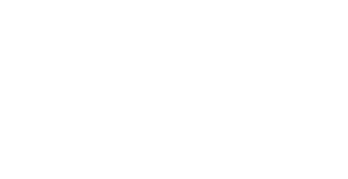 Committee MembershipGovernor ResponsibilitiesGovernor ResponsibilitiesGovernor ResponsibilitiesFoundation Governors x 9Foundation Governors x 9Foundation Governors x 9Dov BlackFoundationChair of GovernorsChair of Leadership, Management and Quality of EducationResourcesDavid BondtFoundationVice Chair of GovernorsChair of AdmissionsLeadership, Management and Quality of EducationResourcesRabbi EllituvFoundationBehaviour, Attitudes and Personal DevelopmentQuality of Education (Kodesh)AdmissionsYehuda FaglemanFoundationLeadership, Management and Quality of EducationResourcesSimcha FuldaFoundationBehaviour, Attitudes and Personal DevelopmentAdmissionsJonny GoldblattFoundationChair of ResourcesLeadership, Management and Quality of EducationShloime GraffFoundationBehaviour, Attitudes and Personal DevelopmentResourcesEli PineFoundationQuality of Education (Kodesh) - ChairLeadership, Management and Quality of EducationResourcesTamar TaborFoundation Behaviour, Attitudes and Personal DevelopmentLeadership, Management and Quality of EducationPrincipal x 1	Principal x 1	Principal x 1	Yehuda PearlmanPrincipalLeadership, Management and Quality of EducationBehaviour, Attitudes and Personal DevelopmentResourcesQuality of Education (Kodesh)AdmissionsCommunity Governors x 1Community Governors x 1Community Governors x 1Janine KasmirCommunityBehaviour, Attitudes and Personal Development – ChairLeadership, Management and Quality of EducationStaff Governors x 3Staff Governors x 3Staff Governors x 3Cath DaviesStaffBehaviour, Attitudes and Personal DevelopmentNicola Taylor StaffLeadership, Management and Quality of EducationBehaviour, Attitudes and Personal DevelopmentAdmissionsParent Governors x 2Parent Governors x 2Parent Governors x 2Hannah NussbaumParentBehaviour, Attitudes and Personal DevelopmentBashy RiceParentBehaviour, Attitudes and Personal DevelopmentAcademy CommitteesAcademy Committees  Leadership,Management & Quality of Education CommitteeResourcesDov Black – ChairYehuda Pearlman – Academy PrincipalDavid BondtYehuda FaglemanJonny GoldblattJanine KasmirEli PineTamar TaborNicola TaylorJonny Goldblatt – ChairYehuda Pearlman – Academy PrincipalDov Black David BondtYehuda FaglemanShloime GraffEli PineBehaviour, Attitudes & Personal DevelopmentPay AppealsJanine Kasmir - ChairYehuda Pearlman – Academy Principal     Cath DaviesRabbi EllituvSimcha FuldaShloime GraffHannah NussbaumBashy RiceTamar TaborNicola TaylorAny 3 governors from the Leadership, Management and Quality of Education Committee (not sitting on pay decisions as part of Resources)Janine Kasmir - ChairYehuda Pearlman – Academy Principal     Cath DaviesRabbi EllituvSimcha FuldaShloime GraffHannah NussbaumBashy RiceTamar TaborNicola TaylorComplaintsJanine Kasmir - ChairYehuda Pearlman – Academy Principal     Cath DaviesRabbi EllituvSimcha FuldaShloime GraffHannah NussbaumBashy RiceTamar TaborNicola TaylorAny 3 governors from the Leadership, Management and Quality of Education Committee (not sitting on pay decisions)Kodesh CommitteesKodesh CommitteesQuality of Education (Kodesh)AdmissionsEli Pine – ChairYehuda Pearlman – Academy PrincipalRabbi EllituvDavid Bondt – ChairYehuda Pearlman – Academy PrincipalSimcha FuldaNicola TaylorRabbi Ellituv